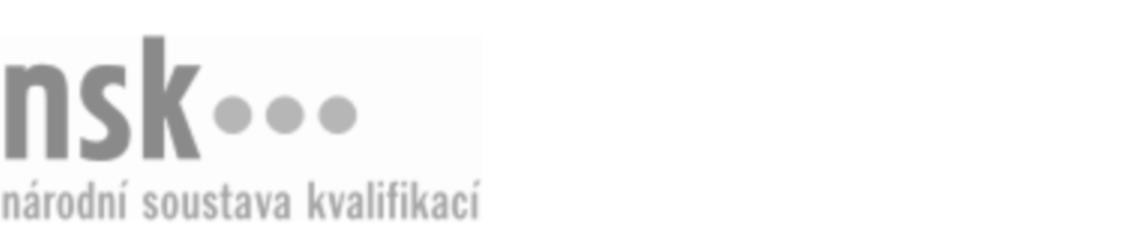 Kvalifikační standardKvalifikační standardKvalifikační standardKvalifikační standardKvalifikační standardKvalifikační standardKvalifikační standardKvalifikační standardAgronom pícninář / agronomka pícninářka (kód: 41-097-M) Agronom pícninář / agronomka pícninářka (kód: 41-097-M) Agronom pícninář / agronomka pícninářka (kód: 41-097-M) Agronom pícninář / agronomka pícninářka (kód: 41-097-M) Agronom pícninář / agronomka pícninářka (kód: 41-097-M) Agronom pícninář / agronomka pícninářka (kód: 41-097-M) Agronom pícninář / agronomka pícninářka (kód: 41-097-M) Autorizující orgán:Ministerstvo zemědělstvíMinisterstvo zemědělstvíMinisterstvo zemědělstvíMinisterstvo zemědělstvíMinisterstvo zemědělstvíMinisterstvo zemědělstvíMinisterstvo zemědělstvíMinisterstvo zemědělstvíMinisterstvo zemědělstvíMinisterstvo zemědělstvíMinisterstvo zemědělstvíMinisterstvo zemědělstvíSkupina oborů:Zemědělství a lesnictví (kód: 41)Zemědělství a lesnictví (kód: 41)Zemědělství a lesnictví (kód: 41)Zemědělství a lesnictví (kód: 41)Zemědělství a lesnictví (kód: 41)Zemědělství a lesnictví (kód: 41)Týká se povolání:AgronomAgronomAgronomAgronomAgronomAgronomAgronomAgronomAgronomAgronomAgronomAgronomKvalifikační úroveň NSK - EQF:444444Odborná způsobilostOdborná způsobilostOdborná způsobilostOdborná způsobilostOdborná způsobilostOdborná způsobilostOdborná způsobilostNázevNázevNázevNázevNázevÚroveňÚroveňOrientace v druzích pícnin a jejich nárocích na půdní a povětrnostní podmínkyOrientace v druzích pícnin a jejich nárocích na půdní a povětrnostní podmínkyOrientace v druzích pícnin a jejich nárocích na půdní a povětrnostní podmínkyOrientace v druzích pícnin a jejich nárocích na půdní a povětrnostní podmínkyOrientace v druzích pícnin a jejich nárocích na půdní a povětrnostní podmínky33Organizace výživy a hnojení s ohledem na stanoviště, průběh vegetace, růst a vývoj pícninOrganizace výživy a hnojení s ohledem na stanoviště, průběh vegetace, růst a vývoj pícninOrganizace výživy a hnojení s ohledem na stanoviště, průběh vegetace, růst a vývoj pícninOrganizace výživy a hnojení s ohledem na stanoviště, průběh vegetace, růst a vývoj pícninOrganizace výživy a hnojení s ohledem na stanoviště, průběh vegetace, růst a vývoj pícnin44Návrh technologického postupu pěstování pícninNávrh technologického postupu pěstování pícninNávrh technologického postupu pěstování pícninNávrh technologického postupu pěstování pícninNávrh technologického postupu pěstování pícnin44Diagnostika škodlivých činitelů v pícninách a ošetřování proti nimDiagnostika škodlivých činitelů v pícninách a ošetřování proti nimDiagnostika škodlivých činitelů v pícninách a ošetřování proti nimDiagnostika škodlivých činitelů v pícninách a ošetřování proti nimDiagnostika škodlivých činitelů v pícninách a ošetřování proti nim44Organizace sklizně a posklizňové úpravy pícninOrganizace sklizně a posklizňové úpravy pícninOrganizace sklizně a posklizňové úpravy pícninOrganizace sklizně a posklizňové úpravy pícninOrganizace sklizně a posklizňové úpravy pícnin44Vedení provozní dokumentace v rostlinné výroběVedení provozní dokumentace v rostlinné výroběVedení provozní dokumentace v rostlinné výroběVedení provozní dokumentace v rostlinné výroběVedení provozní dokumentace v rostlinné výrobě44Zjišťování ekonomických ukazatelů produkce pícninZjišťování ekonomických ukazatelů produkce pícninZjišťování ekonomických ukazatelů produkce pícninZjišťování ekonomických ukazatelů produkce pícninZjišťování ekonomických ukazatelů produkce pícnin44Řízení a odborné vedení pracovníků zajišťujících rostlinnou výrobuŘízení a odborné vedení pracovníků zajišťujících rostlinnou výrobuŘízení a odborné vedení pracovníků zajišťujících rostlinnou výrobuŘízení a odborné vedení pracovníků zajišťujících rostlinnou výrobuŘízení a odborné vedení pracovníků zajišťujících rostlinnou výrobu44Agronom pícninář / agronomka pícninářka,  29.03.2024 10:46:46Agronom pícninář / agronomka pícninářka,  29.03.2024 10:46:46Agronom pícninář / agronomka pícninářka,  29.03.2024 10:46:46Agronom pícninář / agronomka pícninářka,  29.03.2024 10:46:46Strana 1 z 2Strana 1 z 2Kvalifikační standardKvalifikační standardKvalifikační standardKvalifikační standardKvalifikační standardKvalifikační standardKvalifikační standardKvalifikační standardPlatnost standarduPlatnost standarduPlatnost standarduPlatnost standarduPlatnost standarduPlatnost standarduPlatnost standarduStandard je platný od: 21.10.2022Standard je platný od: 21.10.2022Standard je platný od: 21.10.2022Standard je platný od: 21.10.2022Standard je platný od: 21.10.2022Standard je platný od: 21.10.2022Standard je platný od: 21.10.2022Agronom pícninář / agronomka pícninářka,  29.03.2024 10:46:46Agronom pícninář / agronomka pícninářka,  29.03.2024 10:46:46Agronom pícninář / agronomka pícninářka,  29.03.2024 10:46:46Agronom pícninář / agronomka pícninářka,  29.03.2024 10:46:46Strana 2 z 2Strana 2 z 2